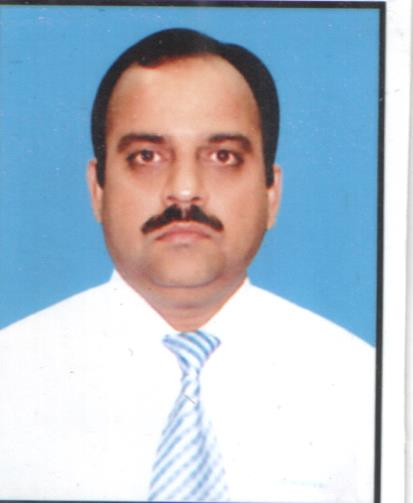 MIR SADIQUE HUSSAIN                              Contact UAE:0566323154Contact India :00917401028280mirsadiqh@yahoo.in
UAE.  SUMMARY  SUMMARY Pro-active and result oriented professional with high quality experience and proven abilities in international brands’ retail store management, layout planning, strategic planning, achieving corporate objective, delivering exception rather than expectation, managing projects, analysis, team building, people management, market research, decision making, training and motivation. Demonstrated hands on management in the development and implementation of strategic plans with proven success in sales and new business developments. 

Specialities:Motivating Others 
Developing Talent 
Commercial Orientation
Impact 
Result Focus 
Customer UnderstandingWORK EXPERIENCEWORK EXPERIENCEJan 2012-September  2014    Baggit,ChennaiTeam LeaderWas responsible for the retail operations of 14 counters in large format stores and three exclusive brand outlets in Chennai, Coimbatore & Cochin. Lead the team to maximize store contribution through exploiting every opportunity to drive sales, reduce stock loss & maintain cost controls. Also I was responsible to deliver the highest levels of motivation & development of team members & ensure individual & store compliance with all company regulations & procedures.Dec 1996 – Oct 2011Alshaya Riyadh, Saudi ArabiaDeputy Store ManagerNov 1994 - Nov 1996Esquire Express Ltd Chennai, IndiaOperations Executive●Primary responsibility was to clear Inbound and outbound courier shipments from customs at the international terminal.Was also responsible for airport-hub operations in processing and directing the shipments to their destination. Span of control were a team of 10 staff members.Jun 1990 - Sep 1994V.V. & Sons Dubai, UAESales Assistant●Worked with an electronics retail company as sales assistant. Primarily responsible forshowroom sales of electronic products and accessories.Jan 2012-September  2014    Baggit,ChennaiTeam LeaderWas responsible for the retail operations of 14 counters in large format stores and three exclusive brand outlets in Chennai, Coimbatore & Cochin. Lead the team to maximize store contribution through exploiting every opportunity to drive sales, reduce stock loss & maintain cost controls. Also I was responsible to deliver the highest levels of motivation & development of team members & ensure individual & store compliance with all company regulations & procedures.Dec 1996 – Oct 2011Alshaya Riyadh, Saudi ArabiaDeputy Store ManagerNov 1994 - Nov 1996Esquire Express Ltd Chennai, IndiaOperations Executive●Primary responsibility was to clear Inbound and outbound courier shipments from customs at the international terminal.Was also responsible for airport-hub operations in processing and directing the shipments to their destination. Span of control were a team of 10 staff members.Jun 1990 - Sep 1994V.V. & Sons Dubai, UAESales Assistant●Worked with an electronics retail company as sales assistant. Primarily responsible forshowroom sales of electronic products and accessories.EDUCATIONAL QUALIFICATIONEDUCATIONAL QUALIFICATIONJun 1986 - Apr 1989 University of Madras Chennai, IndiaJun 1986 - Apr 1989 University of Madras Chennai, IndiaBachelor’s degree in Commerce Bachelor’s degree in Commerce LANGUAGESLANGUAGESCAREER OBJECTIVECAREER OBJECTIVE